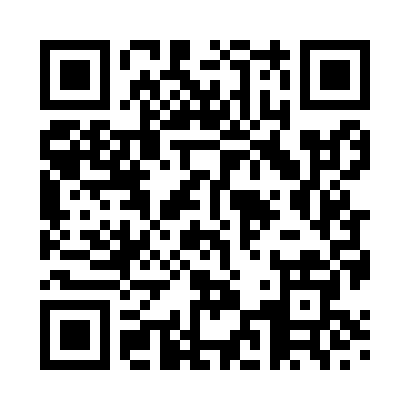 Prayer times for Ashendon, Buckinghamshire, UKWed 1 May 2024 - Fri 31 May 2024High Latitude Method: Angle Based RulePrayer Calculation Method: Islamic Society of North AmericaAsar Calculation Method: HanafiPrayer times provided by https://www.salahtimes.comDateDayFajrSunriseDhuhrAsrMaghribIsha1Wed3:365:341:016:098:2910:272Thu3:335:321:016:108:3010:303Fri3:305:301:016:118:3210:334Sat3:275:281:016:128:3410:365Sun3:245:271:016:138:3510:396Mon3:215:251:006:148:3710:427Tue3:185:231:006:148:3910:448Wed3:155:211:006:158:4010:479Thu3:125:201:006:168:4210:5010Fri3:095:181:006:178:4310:5211Sat3:085:161:006:188:4510:5312Sun3:085:151:006:198:4710:5413Mon3:075:131:006:208:4810:5414Tue3:065:121:006:218:5010:5515Wed3:055:101:006:228:5110:5616Thu3:055:091:006:238:5310:5717Fri3:045:071:006:248:5410:5718Sat3:035:061:006:258:5610:5819Sun3:035:041:006:258:5710:5920Mon3:025:031:006:268:5911:0021Tue3:015:021:016:279:0011:0022Wed3:015:011:016:289:0111:0123Thu3:004:591:016:299:0311:0224Fri3:004:581:016:309:0411:0325Sat2:594:571:016:309:0511:0326Sun2:594:561:016:319:0711:0427Mon2:584:551:016:329:0811:0528Tue2:584:541:016:339:0911:0529Wed2:574:531:016:339:1011:0630Thu2:574:521:026:349:1111:0731Fri2:574:511:026:359:1311:07